Two Rivers Winery and ChateauGrand Junction, Colorado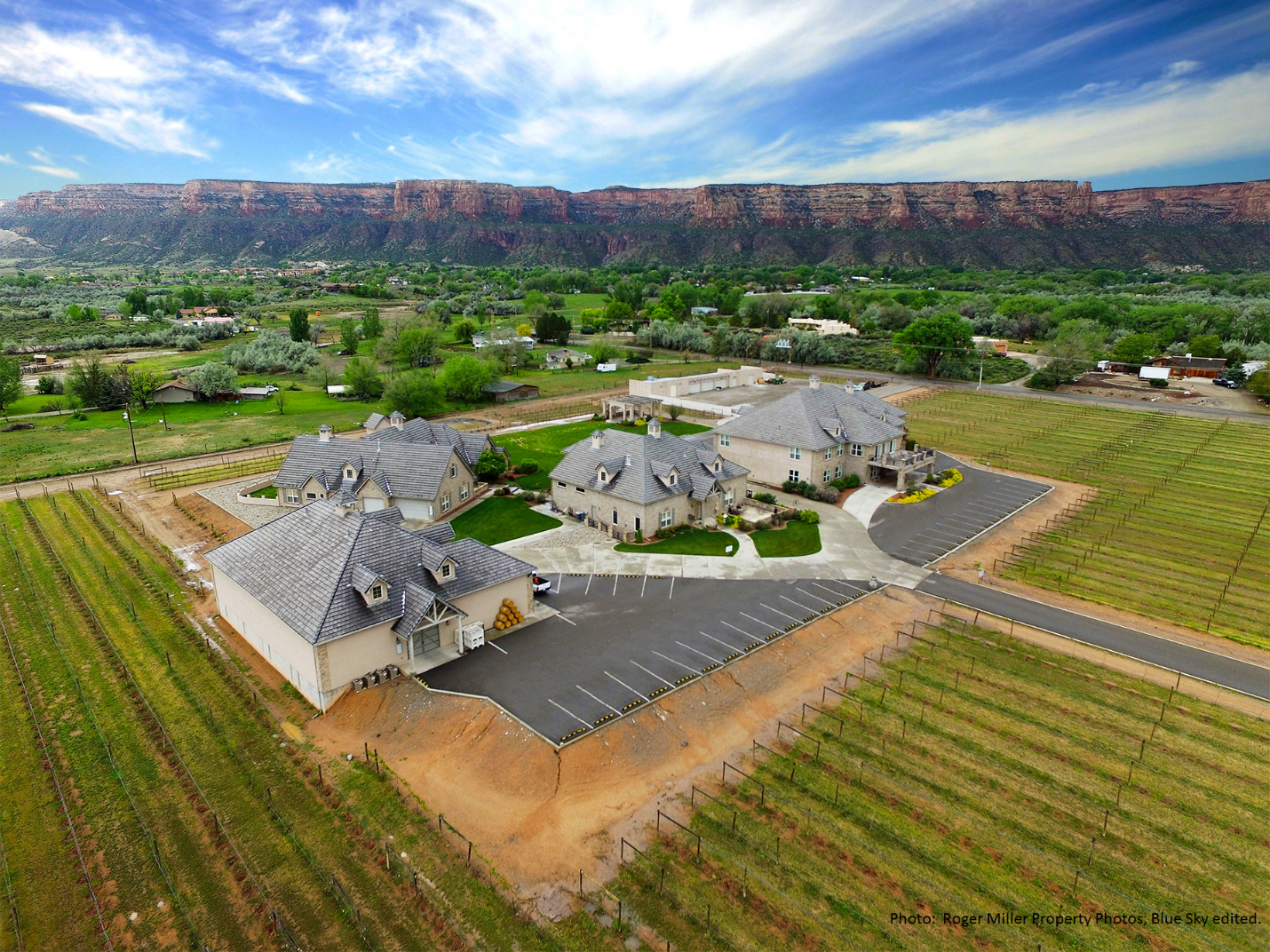 